Autres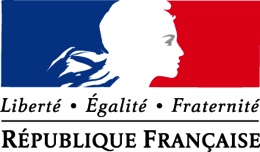 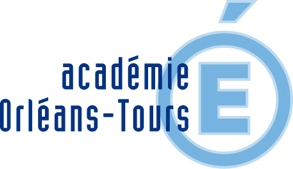 MINISTÈRE DE L’ÉDUCATION NATIONALEINSPECTION PÉDAGOGIQUE RÉGIONALE d’EPSVISITE D’ACCOMPAGNEMENT INDIVIDUELAuto-positionnement de l'enseignant sur ses compétences professionnellesRéférences : Référentiel de compétences professionnelles (arrêté du 1-7-2013, BOEN n° 30 du 25 juillet 2013)En parallèle du rapport d'activité, ce document d’auto-positionnement sur les compétences professionnelles de P1 à P5 ainsi que sur les Compétences Communes : 1, 6, 9, 10/11, 13, 14, a pour objet d’aider à porter un regard réflexif sur votre parcours professionnel dans une logique d’auto-évaluation de vos compétences professionnelles. Pour ce faire vous estimerez et soulignerez un positionnement pour chaque critère associé aux compétences professionnelles.Cette grille n’est pas exigible pour les rendez-vous de carrière. Il n’en constitue pas le référentiel d’évaluation. C’est un travail d’analyse réflexive qui peut constituer la base d’un échange riche et constructif post leçon, lors d’une visite d’accompagnement individuel, en mesurant les écarts entre votre appréciation et celle de l’observateur extérieur, en faisant émerger les pistes d’évolutions possibles pour le développement continu et l’approfondissement des compétences professionnelles.Remarques complémentaires de l’enseignant : Date de l’auto-positionnement :Nom et signature de l'intéressé(e), Nom:                                   Prénom :Établissement d'affectation :Grade :                                Échelon :Date de la dernière inspection :Nom de l'inspecteur :Conseils formulés :COMPÉTENCES PROFESSIONNELLESCOMPÉTENCES PROFESSIONNELLESP1 : Maîtriser les savoirs disciplinaires et leur didactiqueConnaissances des textesMéconnaissance des programmes, peu de référence aux programmes dans la construction de la séquence.Méconnaissance des programmes, peu de référence aux programmes dans la construction de la séquence.Connaissances des programmes servant de référence dans la construction de la séquence mais non opérationnalisée dans la leçonConnaissances des textes et leurs enjeux pourconcevoir la séquence et les leçonsMaîtrise des textes reconnue par les pairs comme aide à la conception de l’enseignementP1 : Maîtriser les savoirs disciplinaires et leur didactiqueCommentaire éventuelP1 : Maîtriser les savoirs disciplinaires et leur didactiqueConnaissances didactiquesMéconnaissance didactique (APSA, caractéristiques élèves, procédures d’apprentissage), source de difficultés dans la leçonMéconnaissance didactique (APSA, caractéristiques élèves, procédures d’apprentissage), source de difficultés dans la leçonConnaissances didactiques pour une leçon fonctionnelle, avec des contenus d’apprentissages dans une seule dimensionConnaissances didactiques permettant de faire progresser la  majorité des élèves dans plusieurs dimensionsConnaissances didactiques permettent de faire progresser tous les élèves dans toutes les dimensionsP1 : Maîtriser les savoirs disciplinaires et leur didactiqueCommentaire éventuelP2 : Maîtriser la langue française dans le cadre de son enseignementExpression adaptéeLangage inadapté aux capacités de compréhension des élèves. Communication élève/enseignant inappropriée.Langage inadapté aux capacités de compréhension des élèves. Communication élève/enseignant inappropriée.Langage adapté aux capacités de compréhension des élèves.Des écarts de langage régulés ponctuellement.Explicitation des attendus, usage de médias variés.Une attention permanente à la qualité de la communication.Explicitation des attendus (médias variés et différenciés). La maîtrise d’oral intégrée comme objet d’enseignementP2 : Maîtriser la langue française dans le cadre de son enseignementCommentaire éventuelP3 : Construire, mettre en œuvre et animer des situations d’enseignement et d’apprentissage prenant en compte la diversité des élèvesFormalisation desprojets de séquences, classes, leçon, bilansAbsence de document ou formalisation très sommaireAbsence de document ou formalisation très sommaireDocuments formels, non liés explicitement. Les bilans sont généralistes pour la classe, le fonctionnement de la leçon.Documents explicitement articulés (objectifs, mises en œuvre…). Des bilans précis (quantification) pour la classe objectivant les régulations.Projets liés, évolutifs, complets, explicitant toute la démarche. Bilans précis pour tous pour tous les types d’apprentissageP3 : Construire, mettre en œuvre et animer des situations d’enseignement et d’apprentissage prenant en compte la diversité des élèvesCommentaire éventuelP3 : Construire, mettre en œuvre et animer des situations d’enseignement et d’apprentissage prenant en compte la diversité des élèvesModes de groupementModes de groupement aléatoires, souvent affinitaires, source de difficultés dans la leçon.Modes de groupement aléatoires, souvent affinitaires, source de difficultés dans la leçon.Modes de groupement réfléchis pour une leçon fonctionnelle : groupes affinitaires ou niveauxModes de groupement réfléchis pour l’apprentissage et la socialisation : groupes de niveaux, tutorat.Modes de groupement variés, adaptés aux besoins de tous les élèves et favorisant tous les types d’apprentissageP3 : Construire, mettre en œuvre et animer des situations d’enseignement et d’apprentissage prenant en compte la diversité des élèvesCommentaire éventuelP3 : Construire, mettre en œuvre et animer des situations d’enseignement et d’apprentissage prenant en compte la diversité des élèvesDifférenciationDémarcheEnseignement uniforme malgré l’hétérogénéité de la classe.Enseignement uniforme malgré l’hétérogénéité de la classe.Variables didactiques prévues peu mobilisées.Approche cumulative de l’enseignement (sens implicite)Variables didactiques prévues mobilisées et prise en compte des cas particuliers.Approche par objectifs expliciteVariables variées selon les besoins perçus, individualisés.Approche spiralaire et mise en projet personnel de progrèsP3 : Construire, mettre en œuvre et animer des situations d’enseignement et d’apprentissage prenant en compte la diversité des élèvesCommentaire éventuelP4 : Organiser et assurer un mode de fonctionnement du groupe favorisant l’apprentissage et la socialisation des élèvesClimat d’apprentissageClimat de sécuritéClimat inadapté (perturbations fréquentes) aux apprentissagesConditions de sécurité passive et active non assuréesClimat inadapté (perturbations fréquentes) aux apprentissagesConditions de sécurité passive et active non assuréesClimat fonctionnel d’application des consignesSécurité passive et active à optimiserClimat favorable aux apprentissages (participatif)Sécurité passive et active assurée pleinement par l’enseignantClimat favorable à tous les types apprentissages (vivre ensemble) Education à la sécurité effectiveP4 : Organiser et assurer un mode de fonctionnement du groupe favorisant l’apprentissage et la socialisation des élèvesCommentaire éventuelP4 : Organiser et assurer un mode de fonctionnement du groupe favorisant l’apprentissage et la socialisation des élèvesInterventionInterventions et posture source de difficultés pour l’apprentissage.Temps d’activité faible (- de 33% du temps d’enseignement)Interventions et posture source de difficultés pour l’apprentissage.Temps d’activité faible (- de 33% du temps d’enseignement)Style pédagogique descendant (réflexivité des élèves limitée)Temps d’activité réduite (33% à 50%) Style pédagogique et organisation sollicitant l’investissement et la réflexivité des élèvesTemps d’activité entre 50% et 66%Interventions et organisations optimisées pour la réflexivité et la mise en projet de chaque élèveTemps d’activité fort + de 66% P4 : Organiser et assurer un mode de fonctionnement du groupe favorisant l’apprentissage et la socialisation des élèvesCommentaire éventuelP5 : Évaluer les progrès et les acquisitions des élèvesLecture de la motricitéLes critères de réussiteAbsence ou difficulté de lecture des conduites pour réguler. Les critères de réussite ne sont pas définis ou explicitésAbsence ou difficulté de lecture des conduites pour réguler. Les critères de réussite ne sont pas définis ou explicitésLecture générique des conduites pour réguler l’activité.Les critères de réussite génériques sont définis mais peu exploitésLecture qualitative des conduites motrices pour des régulations Les critères de réussite quantitatifs ou qualitatifs sont exploités Lecture qualitative des conduites motrices pour des régulations différenciées. Les critères de réussite ciblés, quantitatifs et qualitatifs sont exploités P5 : Évaluer les progrès et les acquisitions des élèvesCommentaire éventuelP5 : Évaluer les progrès et les acquisitions des élèvesLes recueils de donnéesL’activité des élèvesAbsence de recueil de données Bilan et appréciation subjectifsAbsence de recueil de données Bilan et appréciation subjectifsDes recueils  non exploités par les élèves pour se situer dans la compétence. Bilan et suivi global par l’enseignant dans 1 dimension.Des recueils permettant aux élèves de se situer dans la compétence. Bilan et suivi global dans plusieurs dimensions.Des recueils pour se situer et se mettre projet in situ. Bilan et suivi individualisé objectivés dans toutes les dimensions.P5 : Évaluer les progrès et les acquisitions des élèvesCommentaire éventuelCOMPÉTENCES COMMUNESCARACTÉRISTIQUESCC1 : Faire partager les valeurs de la RépubliqueTransmission des valeursLa transmission des valeurs de la République n’est pas envisagée, prise en compte dans l’enseignement proposé.La transmission des valeurs de la République est affichée mais les mises en œuvre sont rares,  peu opérationnalisées.L'enseignant transmet les valeurs de la République mais souvent de manière déconnectée des contenus proposés.L'enseignant fait vivre les valeurs de la République et de la vie démocratique, enseignées et articulées avec les contenus de chaque leçon.CC1 : Faire partager les valeurs de la RépubliqueCommentaire éventuelCC6 : Agir en éducateur responsable selon des principes éthiquesPosturePosture pouvant dévaloriser certains élèves ou d'autres membres de la communauté. Action desservant l'institution.Bienveillance perceptible pour la majorité des élèves avec parfois des mises en œuvre involontairement maladroites. Évite toute forme de dévalorisation et accompagne tous les élèves. Exemplarité au service de l’institutionBienveillance et attention permanente,  au service de l'accompagnement de chaque élève ainsi que du bon fonctionnement du système éducatif.CC6 : Agir en éducateur responsable selon des principes éthiquesCommentaire éventuelCC9 : Intégrer les éléments de la culture numérique nécessaires à l'exercice de son métier.Maîtrise du numériqueEn difficulté avec les outils numériques écartant l’usage.Maîtrise des usages de base (texte, vidéo, applications simples…)Maîtrise d’une variété d’outils avec appropriation des applications plus complexesMaîtrise reconnue : référent, formateur. Conception d’outils partagésCC9 : Intégrer les éléments de la culture numérique nécessaires à l'exercice de son métier.Commentaire éventuelCC9 : Intégrer les éléments de la culture numérique nécessaires à l'exercice de son métier.Usages pour les apprentissagesLes usages du numérique sont absents ou perturbent la conduite de la classe (temps moteur réduit, tâche détournée).Usages limités à une fonction (ex vidéo-feedback) peu  exploitée pour l’apprentissage mais permet l'implication collaborative.Usages variés au service des différents apprentissages : explicitation, différenciation, réflexivité, collaboration.Usages intégrés à la démarche d'enseignement, optimisés aux situations pour une plus-value objectivée sur tous les apprentissagesCC9 : Intégrer les éléments de la culture numérique nécessaires à l'exercice de son métier.Commentaire éventuelCC10 : Coopérer au sein d'une équipe.PluridisciplinaireNe participe pas ou peu à des travaux et projets transversaux.Participe ponctuellement à des travaux et projets transversaux sans en être à l'initiative.Participe très souvent dans des travaux et projets transversaux. Contribue à la conceptionImpulse et coordonne des travaux et projets transversaux porteurs pour l'établissement et les élèves.CC10 : Coopérer au sein d'une équipe.Commentaire éventuelCC10 : Coopérer au sein d'une équipe.Projet EPSDes difficultés pour collaborer au service de l'évolution du projet d'EPS ou d'AS. Participe au travail d'évolution du projet d'EPS et d'AS sans être une force de propositionS'implique dans l'évolution du projet d'EPS et d'AS en étant une force de proposition.Impulse et coordonne l'évolution des projets d'EPS et d'AS, par l’analyse et l’évaluation des acquis des élèves, des objectifs fixés…CC10 : Coopérer au sein d'une équipe.Commentaire éventuelCC11 : Contribuer à l'action de la communauté́ éducativeInscription dans la politique locale de l’EPLEActivité isolée non inscrite dans la politique de l'EPLE et la continuité des enseignements.Activité inscrite ponctuellement et implicitement dans la politique éducative de l'EPLE et la continuité des enseignements.Activité ponctuellement explicite avec la politique éducative de l'EPLE et la continuité des enseignements.Activité intégrant en permanence la politique éducative de l’EPLE et une articulation fine avec les autres enseignements.CC11 : Contribuer à l'action de la communauté́ éducativeCommentaire éventuelCC13 : Coopérer avec les partenaires de l'école.Participation aux partenariatsPas de participation ni de contribution à des projets en partenariat.Participation à des projets en partenariat sans en être à l’initiative. Contribution ponctuelle  à la conceptionContribution large à la conception et la mise en œuvre de projets en partenariat.Impulsion et coordination de projets en partenariat. CC13 : Coopérer avec les partenaires de l'école.Commentaire éventuelCC14 : S'engager dans une démarche individuelle et collective de développement professionnelFormationTrès peu de formations suivies, mêmes à public désigné. Quelques recherches en autodidacte en cas de besoin.Quelques formations, irrégulières, ciblées (ex : apsa) complétant les actions à public désigné. Activité d’échanges et de recherche.Formations nombreuses, variées et régulières en thématiques. Forte activité d’échanges, de recherche.Formation complète incluant un engagement dans des dispositifs d’évolution professionnelle : concours, certification, formation de formateur…CC14 : S'engager dans une démarche individuelle et collective de développement professionnelCommentaire éventuelCC14 : S'engager dans une démarche individuelle et collective de développement professionnelDémarche réflexiveL'enseignant n’identifie les compétences professionnelles qui sont à développer (les faiblesses). Pas d’analyse évaluative de son activité.L’analyse évaluative de l’activité est présente mais généraliste pour identifier les compétences professionnelles qui sont à développer.Une identification précise des besoins de formation à partir de l’analyse réflexive de son activité.Prise de recul permettant une analyse fine de l’activité pour cibler les besoins de formation, s’engager dans des projets et des démarches innovants, s’engager dans l’expérimentationCC14 : S'engager dans une démarche individuelle et collective de développement professionnelCommentaire éventuel